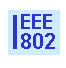 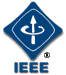 IEEE P802.21.1 Media Independent Services and Use Cases Meeting Minutes of the IEEE P802.21m and 802.21.1 Task Group Chair: Subir DasMeeting Minutes of the IEEE P802.21M AND IEEE 802.21.1 Joint Task Groups Teleconference Friday, September 04, 2015 (8:00-9:00 AM, US EDT) Participants: Yoshikazu Hanatani ( Toshiba) Hyeong Ho Lee (ETRI) Sangkwon Peter Jeong (Blue Cloud)Yusuke Shimizu (Panasonic)Jin Seek Choi (Hanyang University)Subir Das (ACS) Agenda: 802.21m item: Discussion on merged draft – Yoshikazu Hanatani Meeting called to order by Chair at 8:05 AM Chair read the rules and reminded the patent policies.  No LOA was declared.  The working draft is available in member’s area (P802.21Draft9.1_April 2015_21m_rev3.Yoshikazu Hanatani presented the document with splitting approach.Q: Should all Event service descriptions be in .21m or move .21.1  A:  Should be generic since Event Service can be used for other services (e.g. D2D use case, resource reservation)Comment: This is also true for Command service.Several comments were discussed and the recommendations were accepted. 802.21.1 ItemPeter presented DCN 21-15-0093-00-SAUSTitle: Open SLMCP ServiceComment: Table 1, 2 and 3 are not primitives, they are parameters. There are no primitive descriptions and that needs to happen. Answer: Authors will discuss with commenter and work on this. Comment: Figures 8, 9 and 10, signal flows are described, but there is no mention that these primitives are new or existing ones. After identifying them, existing sub clauses need to be mentioned (may be) in a table. Comment: Figures 5 and 6 are not consistent. For example, application market is mentioned in figure 5 but there is no such thing in Figure 6. Comment:  Motivation for using MIH framework need to be clarified.Q: It is proposed that MIH is only used for registration and sending the authentication information, is it correct?A:  Yes it is correctComment: Why can’t this be done using the Open SLMCP layer?  This has to be clarified. Call ended at   9:15 am  